	Адвокатска Колегия - Видин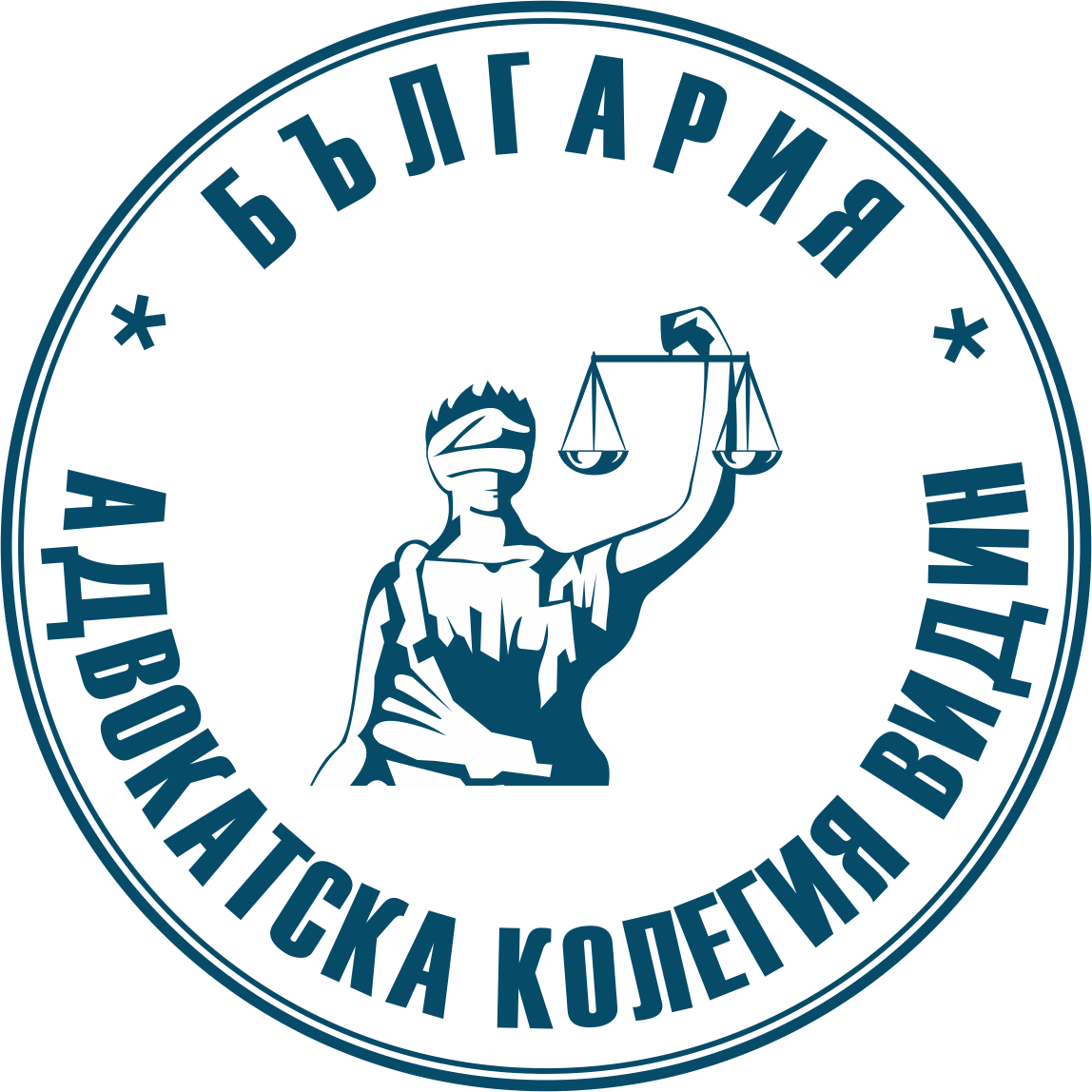 PUBLIC INFORMATION PROCUREMENT PROCEDURE REGARDINGMotor vehicle1. Name of the project: Cross-border partnership for training and labour mobility in the juridical field2. Project Code: 16.4.2.023, e-MS code ROBG-1623. Beneficiary name:  Bar Association Vidin4. Object of the procurement (Contract object): Motor vehicle5. CPV Code: 34110000-16. Type of the procurement: Gathering Price Offers7. Starting date and end date of the procurement procedure: 04.08.2017 – 07.09.20178. Contract details: 2/30.08.20179. Value of the contract: 34,950.00 lv with VAT10. Name and details of the provider: TIТ LTD, Vraca, Vraca, UIC:106581232Date of publication: 04.09.2017